Projekty dofinansowane ze środków Programu Operacyjnego Infrastruktura  i Środowisko 2014-2020.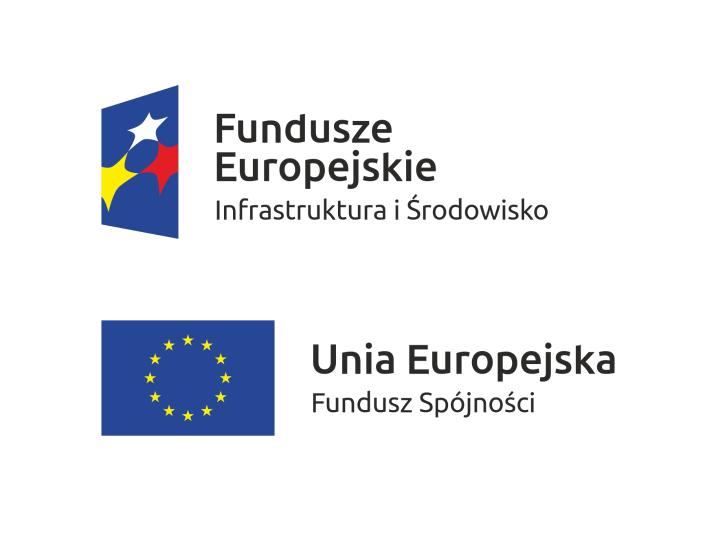 Nadleśnictwo Spała uczestniczy w Kompleksowym projekcie ochrony gatunków i siedlisk przyrodniczych na obszarach zarządzanych przez PGL Lasy Państwowe Projekt dofinansowany jest ze środków Programu Operacyjnego Infrastruktura i Środowisko 2014-2020. Poziom dofinansowania ze środków UE - 85 %Kwota dofinansowania całego projektu– 19,4 mln PLNPlanowany okres realizacji: 2017-2023 r.Beneficjent: Państwowe Gospodarstwo Leśne Lasy PaństwoweCelem projektu jest poprawa stanu ochrony siedlisk przyrodniczych oraz gatunków roślin i zwierząt, występujących na obszarach Natura 2000, leżących na gruntach zarządzanych przez Lasy Państwowe. Zakres projektu obejmuje wykonywanie działań – najlepszych praktyk w ochronie gatunków i siedlisk, zgodnie z zapisami planów zadań ochronnych, planów ochrony oraz planów urządzenia lasu sporządzonych dla obszarów Natura 2000. Zadania w projekcie obejmują:ekstensywne użytkowanie kośne lub kośno-pastwiskowe trwałych użytków zielonych,zwalczanie gatunków obcych,kontrolę liczebności gatunków drapieżnych (odstrzał, odłowy drapieżników),dostosowanie składu gatunkowego do potrzeb gatunku lub siedliska,kanalizację ruchu turystycznego (np. zabezpieczenia szlaków, ścieżki edukacyjne, tablice informacyjne),monitorowanie występowania gatunków chronionych,inne działania ochrony gatunków i siedlisk, w tym np. budowę zastawek, kształtowanie stref ekotonowych i nasadzenia.Dzięki realizacji projektu na obszarze ok. 13,5 tys. ha ponad 30 siedlisk przyrodniczych zachowa swój naturalny charakter - mokradła nabiorą wody, murawy utrzymają swoje bogactwo gatunków, a dąbrowy znów będą wypasane. W walce z gatunkami inwazyjnymi wesprzemy obuwika i sasankę, a nietoperze zyskają nowe domy.NadleśniczyNadleśnictwa SpałaJacek Wójtowicz